Nařízení obce Dolní Lhota č. 2/2019, 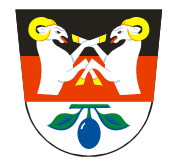 o zákazu podomního a pochůzkového prodejeZastupitelstvo obce Dolní Lhota se na svém zasedání dne 16. 9. 2019, usnesením č. 35/9/2019 usneslo vydat na základě § 18 zákona č. 455/1991 Sb., o živnostenském podnikání (živnostenský zákon), ve znění pozdějších předpisů, a v souladu s § 11 odst.  § 84 odst. 3 a § 102 odst. zákona č. 128/2000 Sb., o obcích (obecní zřízení), ve znění pozdějších předpisů, toto nařízení:Čl. 1Předmět právní úpravyÚčelem tohoto nařízení obce je stanovit, které formy prodeje zboží nebo poskytování služeb, prováděné mimo provozovnu, jsou na území obce Dolní Lhoty zakázány.Čl. 2Vymezení pojmůPodomním prodejem se pro účely tohoto nařízení rozumí nabízení a prodej zboží nebo nabízení a poskytování služeb provozované formou pochůzky, kdy je bez předchozí objednávky v objektech určených k bydlení, ubytování a rekreaci prodáváno zboží nebo poskytovány služby. Pochůzkovým prodejem se pro účely tohoto nařízení rozumí nabízení a prodej zboží nebo nabízení a poskytování služeb s použitím přenosného nebo neseného zařízení (konstrukce, tyče, závěsného pultu, ze zavazadel, tašek a podobných zařízení) nebo přímo z ruky. Nerozhoduje, zda ten, kdo zboží nebo služby nabízí a prodává nebo nabízí a poskytuje, se přemísťuje nebo stojí na místě.Čl. 3Zakázané formy prodeje zboží a poskytování služebNa území obce Dolní Lhota je zakázán podomní a pochůzkový prodej.Čl. 4Závěrečná ustanoveníPorušení povinností stanovených tímto nařízením obce se postihuje podle jiných právních předpisů.Toto nařízení města nabývá účinnosti patnáctým dnem po dni jeho vyhlášení.…………………………..					………………………….         místostarosta 							  starosta Vyvěšeno na úřední desce dne: 20.9.2019Sejmuto z úřední desky dne: 5.10.2019Zveřejněno na elektronické úřední desce.